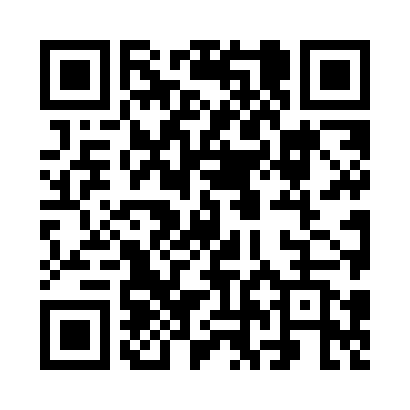 Prayer times for Itato, HungaryWed 1 May 2024 - Fri 31 May 2024High Latitude Method: Midnight RulePrayer Calculation Method: Muslim World LeagueAsar Calculation Method: HanafiPrayer times provided by https://www.salahtimes.comDateDayFajrSunriseDhuhrAsrMaghribIsha1Wed3:205:2412:375:397:509:472Thu3:185:2312:375:407:529:493Fri3:155:2112:375:417:539:514Sat3:135:2012:375:427:549:535Sun3:105:1812:375:427:569:556Mon3:085:1712:375:437:579:577Tue3:055:1512:375:447:5810:008Wed3:035:1412:365:458:0010:029Thu3:015:1312:365:458:0110:0410Fri2:585:1112:365:468:0210:0611Sat2:565:1012:365:478:0410:0812Sun2:535:0912:365:488:0510:1013Mon2:515:0712:365:498:0610:1314Tue2:495:0612:365:498:0710:1515Wed2:465:0512:365:508:0910:1716Thu2:445:0412:365:518:1010:1917Fri2:425:0212:365:518:1110:2118Sat2:395:0112:365:528:1210:2419Sun2:375:0012:375:538:1310:2620Mon2:354:5912:375:548:1410:2821Tue2:324:5812:375:548:1610:3022Wed2:304:5712:375:558:1710:3223Thu2:284:5612:375:568:1810:3424Fri2:264:5512:375:568:1910:3725Sat2:244:5412:375:578:2010:3926Sun2:224:5412:375:578:2110:4127Mon2:204:5312:375:588:2210:4328Tue2:184:5212:375:598:2310:4529Wed2:164:5112:375:598:2410:4730Thu2:144:5112:386:008:2510:4931Fri2:124:5012:386:008:2610:51